            Klachten-, en verbeterformulier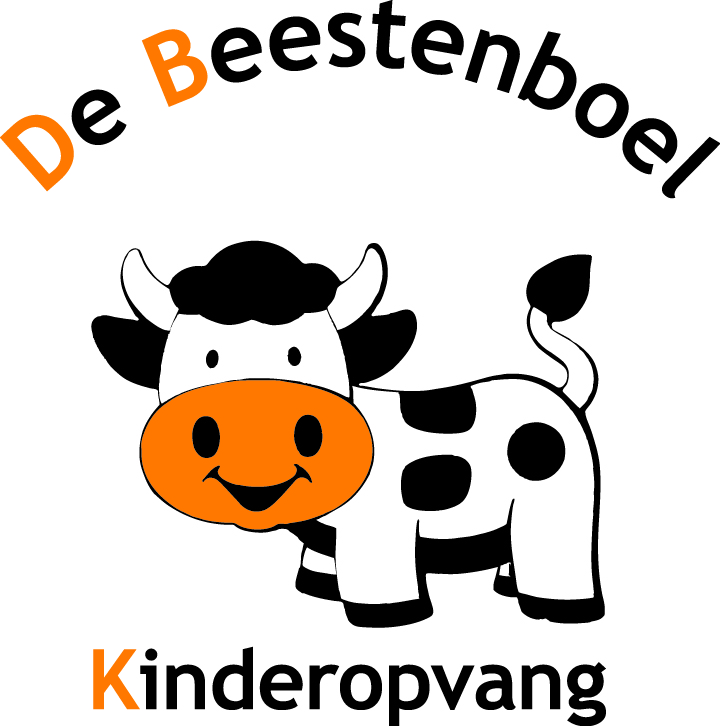 Dit formulier betreft:Uw naam Adres:E-mailadres:Telefoonnr.:Soort opvang:               □ KDV                   □ BSO                    □ Peuteropvang  Betreft een :                 □  Klacht                □  WensBeschrijving van uw klacht/ wens: Met wie hebt u de klacht besproken en met welk resultaatDatum                                  HandtekeningU kunt het klachtenformulier sturen naar: Kinderopvang de Beestenboel, T.a.v. Nicole ten Berge, Herikerweg 38, 7475 TT MarkeloIn te vullen door KDV;Klachtnr.Datum ontvangst:Naam klachtbehandelaar:Datum klacht opgelost: